Entry to Higher Maths PackPlanWe will be working through four small Higher Maths topics that link nicely to National 5. These topics will be very important to your success in Higher and we will be assuming these are complete by your return to school. For the month of May you can ask questions by emailing maths@coltnesshigh.n-lanark.sch.uk and we will create a Microsoft Team when we have a list of those who have picked Higher Maths.ResourcesWe will be using the Leckie & Leckie Higher Maths textbooks for our practice. You can access the textbook via the website https://connect.collins.co.uk/school/defaultlogin.aspx and using the login details below:Username – COLTNESS1Student  Password – P@55wordFor each topic there will be a PowerPoint and Notes page also. We will also give links to Rigour Maths video tutorials.ContentTrigonometryUse the “Trigonometry Higher”, “Trig Graphs Nat 5” and “Trig Equations Nat 5” PowerPoints and Notes attached to the post.Radians & Exact Values (Two Periods)Read through the “Trigonometry Higher” PowerPoint “Connection between Radians, Degrees and Exact Values” section.Watch videos:
https://youtu.be/U7XaqnEGLZAhttps://youtu.be/qwugcPkrkwwhttps://youtu.be/c_ev7leMrJ4Work through the textbook exercise Chapter Two: Working with Angles measured in RadiansTrig graphs of the form y = asinbx +c (One Period)Read through the PowerPoint “Trig Graphs Nat 5” up to and including “Graphs of the Form y =asinbx+c”. Watch videos:https://www.youtube.com/watch?v=LemAKXMpr3I&feature=youtu.behttps://www.youtube.com/watch?v=BebO8yo0rH8&feature=youtu.beWork through the exercise below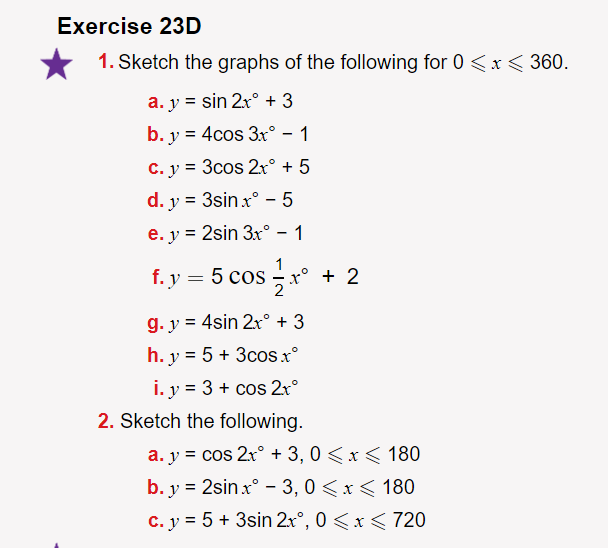 Phase shift angles (One Period)Read through the “Trig Graphs Nat 5” PowerPoint “Phase Angle” section. Watch video https://www.youtube.com/watch?v=tTi9TV7MaUE&feature=youtu.beWork through the textbook exercise Chapter 3: Working with Trigonometric Graphs.Solving trig equations (One Period)Work through the “Trigonometric Higher” PowerPoint “Solving Basic Trig Equations” section.Work through the textbook exercise Chapter Eight: Solving Trig Equations in Degrees, Solving linear equations of acosx+b=0, asinx+b=0 or atanx+b=0 and Chapter Eight: Solving Trig Equations in Radians: Solving Linear Equations.Compound angle solutions (One Period)Work through the “Trigonometric Higher” PowerPoint “Solving Harder Trig Equations” section.Watch video https://www.youtube.com/watch?v=SccUbu5wBvI&feature=youtu.beWork through the textbook exercise Chapter Eight: Solving Trig Equations in Degrees, Solving Linear Equations with Compound Angles and Chapter Eight: Solving Trig Equations in Radians: Solving Linear Equations with Compound Angles.Straight LineParallel and perpendicular lines (One Period)Work through the “Straight Line” PowerPoint “Prior Knowledge” section, with focus on the gradient of parallel and perpendicular lines.Watch videos:https://youtu.be/JjSa5HSug30https://youtu.be/FhD80DIxGosWork through the textbook exercise Chapter Thirteen: Applying algebraic skills to rectilinear shapes: Parallel Lines and Chapter Thirteen: Applying algebraic skills to rectilinear shapes: Perpendicular LinesCollinearity (One Period)Work through the “Straight Line” PowerPoint “Collinearity” section.Watch video https://youtu.be/e7RdNSySDXIWork through the textbook exercise Chapter Thirteen: Applying algebraic skills to rectilinear shapes: CollinearityMidpoint & distance formula (One Period)Work through the “Straight Line” PowerPoint “Distance Formula” and “Midpoints” sections.Watch videos and work through the questions:https://youtu.be/WaZXPX-K_iUhttps://youtu.be/nEgyqklYIpIhttps://youtu.be/k8HREE41_8Uhttps://youtu.be/Xg222a_oEmwMedian, Altitude and perpendicular bisectors (Three Periods)Work through the “Straight Line” PowerPoint “Perpendicular Bisector” section.Watch video https://youtu.be/k1jMcDscQA0Work through the textbook exercise Chapter Thirteen: Applying algebraic skills to rectilinear shapes: Special Lines in a Triangle: Perpendicular BisectorsWork through the “Straight Line” PowerPoint “Altitudes” section.Watch video https://youtu.be/UTm05Ja6of4Work through the textbook exercise Chapter Thirteen: Applying algebraic skills to rectilinear shapes: Special Lines in a Triangle: AltitudesWork through the “Straight Line” PowerPoint “Median” section.Watch video https://youtu.be/l8ijTfgYSfAWork through the textbook exercise Chapter Thirteen: Applying algebraic skills to rectilinear shapes: Special Lines in a Triangle: Mediansm=tanθ (Two Periods)Work through the “Straight Line” PowerPoint “Median” section.Watch videos:https://youtu.be/3f7j87f6D08https://youtu.be/nn6WugLRLbYhttps://youtu.be/gM3D6xLWq0AWork through the textbook exercise Chapter Thirteen: Applying algebraic skills to rectilinear shapes: Gradients and AnglesRecurrence RelationsNotation and forming a RR (One Period)Forming and Using a RR (Two Periods)Limits and what they mean in the context of the question (One Period)Solving to find a and b (One Period)More complex RR (ones with powers) (One Period)Graph Transformations
f(x)±a (One Period)f(x±a) (One Period)-f(x) and f(-x) (One Period)kf(x) and f(kx) (One Period)